CRONOGRAMA DE ACTIVIDADES Y ELEMENTOSNECESARIOS PARA LA INCORPORACIÓNDE CADETES AÑO 2022PERIODO DE ADAPTACIONMiércoles 09 de febrero 08:00 hs, hasta viernes 18 de febrero 12:30 hs de 2022.REUNION DE PADRES DE ALUMNOS DE REGIMEN EXTERNOMartes 15 de febrero 08:00 hs.CONVIVENCIA AREs Y CADETESMartes 15 de febrero 08:30 hs a 18:00 hsREUNION DE PADRES DE CADETESViernes 18 de febrero 08:00 hs.DEMOSTRACIÓN DE CONOCIMIENTOS ADQUIRIDOS DE CADETESViernes 18 de febrero 11:00 hs.DÍA Y REQUISITOS DE PRESENTACIÓNMiércoles 09 de febrero de 2021 - 08:00 hs. – Ingreso principal al LAM. Tener firmado el contrato y abonado: Inscripción, matrícula.UNIFORME DE PRESENTACIÓN MASCULINO Y FEMENINO(Para ser usado como uniforme de salida hasta entrega de uniforme)Pantalón de vestir (GRIS TIPO ESCOLAR).Camisa blanca manga largaCorbata azul o negra (solo masculinos)Zapatos negros acordonados, planta de goma (símil imagen).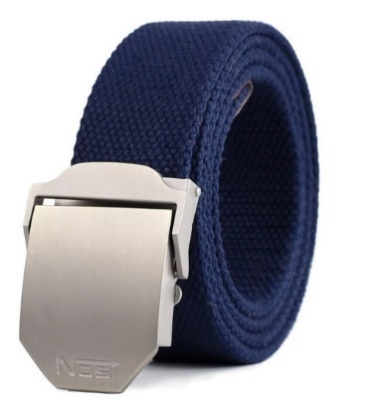 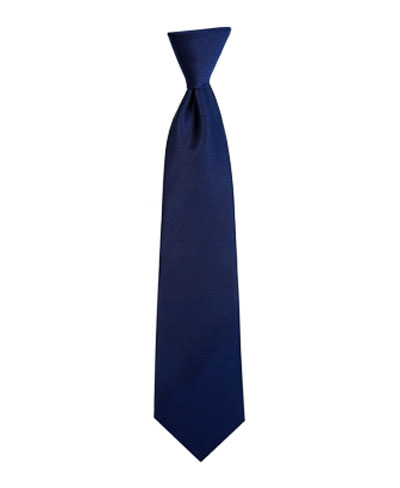 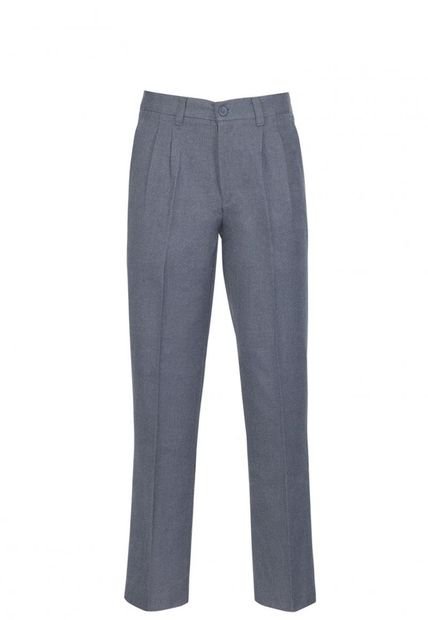 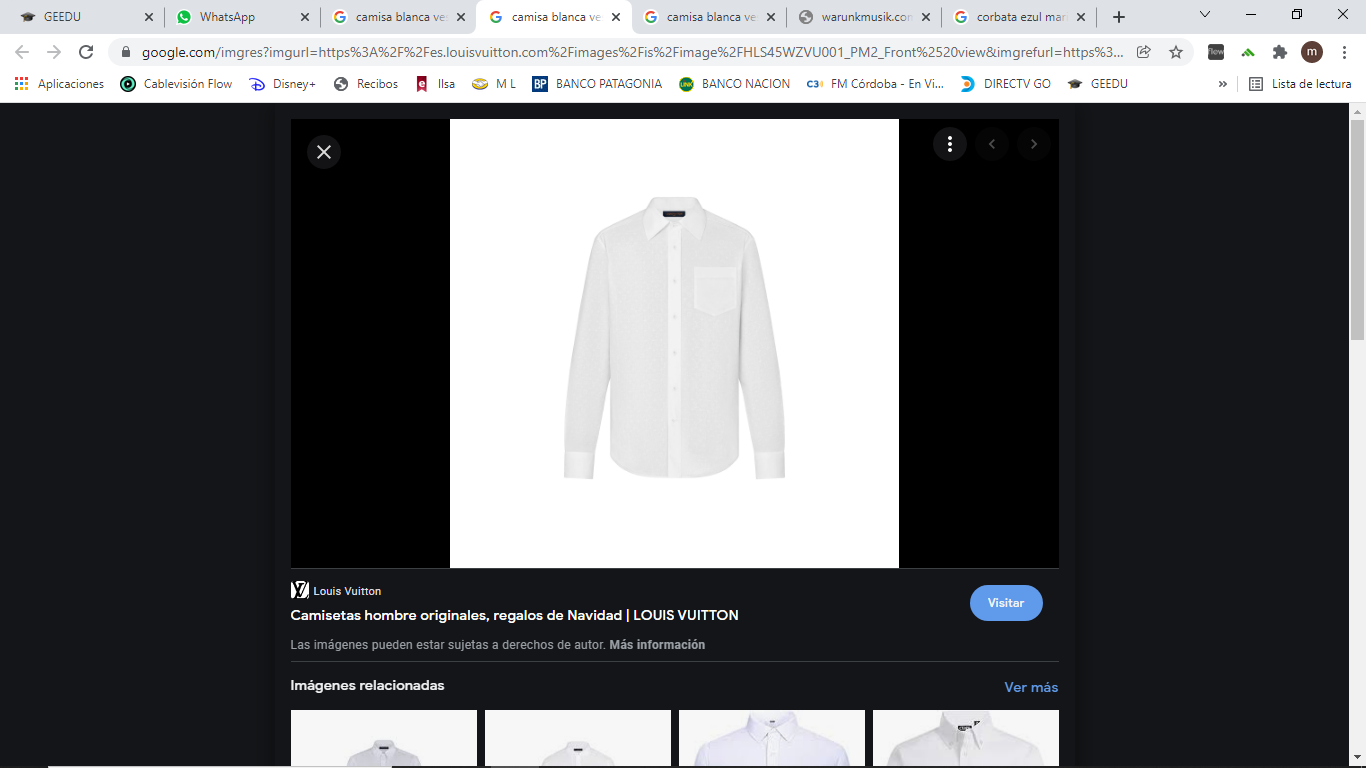 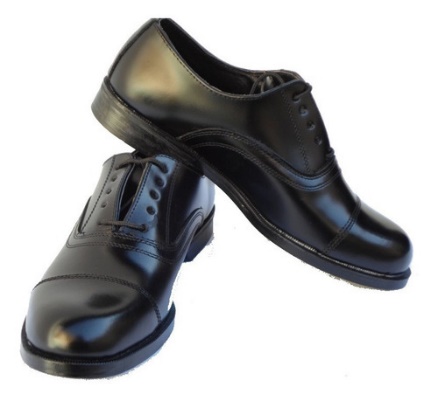 ELEMENTOS DE COSTURACarretel de hilo colores blanco, negro, verde, azul y celeste.Sobre con agujasTijera pequeña Botones blancos (para camisa), negros y verdes (para pantalón)Alfileres de gancho Caja pequeña forrada de color azul para todos los elementos.ELEMENTOS DE LUSTREPomada para calzado color negro Cepillo de lustre Cepillo para pomada FranelaLustra metal en pastaLustramueblesCaja pequeña (tipo caja de zapatos) forrada de color azul para todos los elementos.ELEMENTOS DE LINEA BLANCAJuego sábanas blancas lisas.Juego de toalla y toallón azul lisos.ELEMENTOS VARIOSCartuchera completa (lapicera, fibras, lápiz negro y de colores, elementos de borrado, regla, carpeta con hojas rayadas, etc)Alcohol en gel.Portafolio negro o mochila negra sin inscripciones.Candado mediano (con combinación) - cantidad: 1 (UNO).Perchas forma triangular - cantidad: 12 (DOCE).Repelente para insectos (Cant. Necesaria).Protector solar (recomendable FPS 50 - Cant. Necesaria).Botella de agua personal de 500ml.Barbijo azul con emblema LAM. - cantidad: 2 (dos). (podrá adquirirse en el instituto durante todo el año).Barbijo verde con emblema LAM. - cantidad: 2 (dos). (podrá adquirirse en el instituto durante todo el año).Linterna pequeña y de baja intensidad.UNIFORME DE GIMNASIA UnisexRemera blanca con emblema del L.A.M. ⁑Pantalón corto azul emblema del L.A.M. ⁕Pantalón largo azul marino emblema del L.A.M. ⁕Buzo azul marino emblema del L.A.M. ⁕Medias blancas para gimnasia.Zapatillas negras.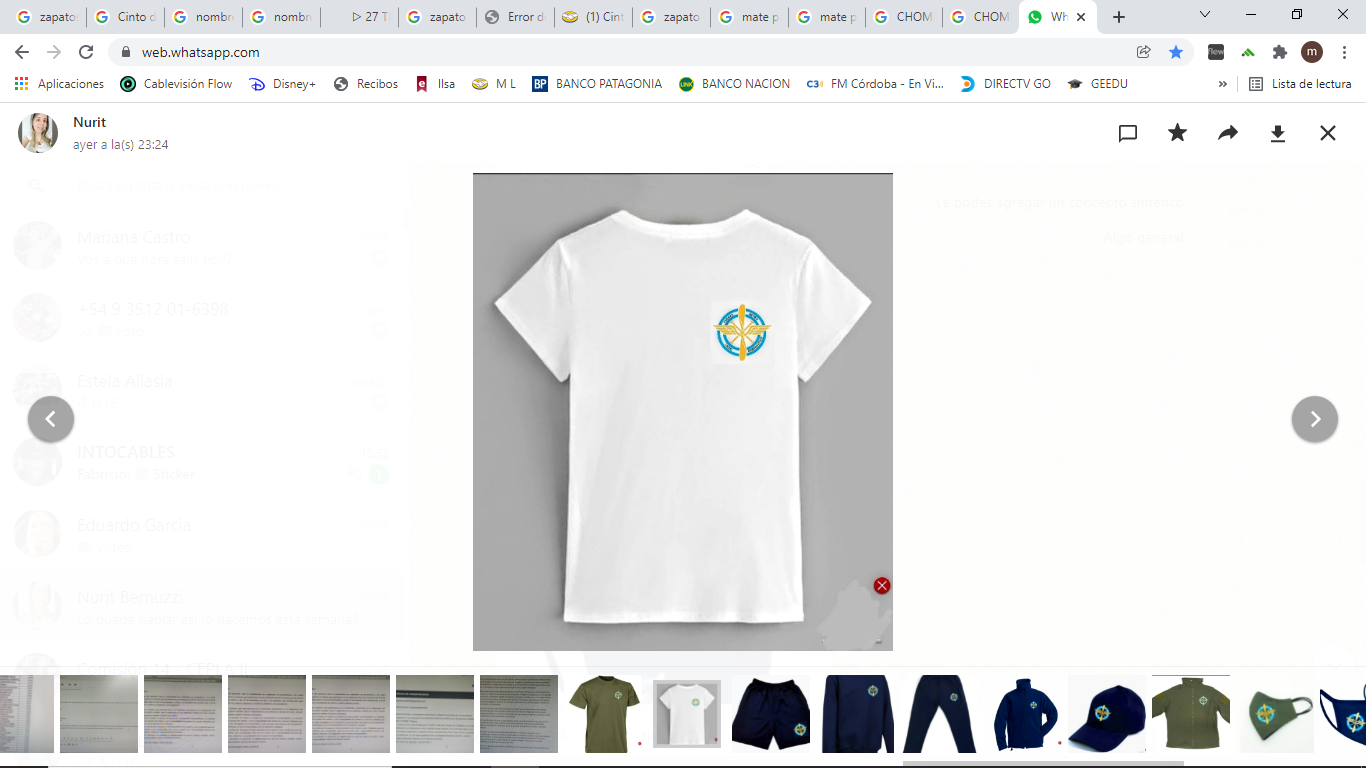 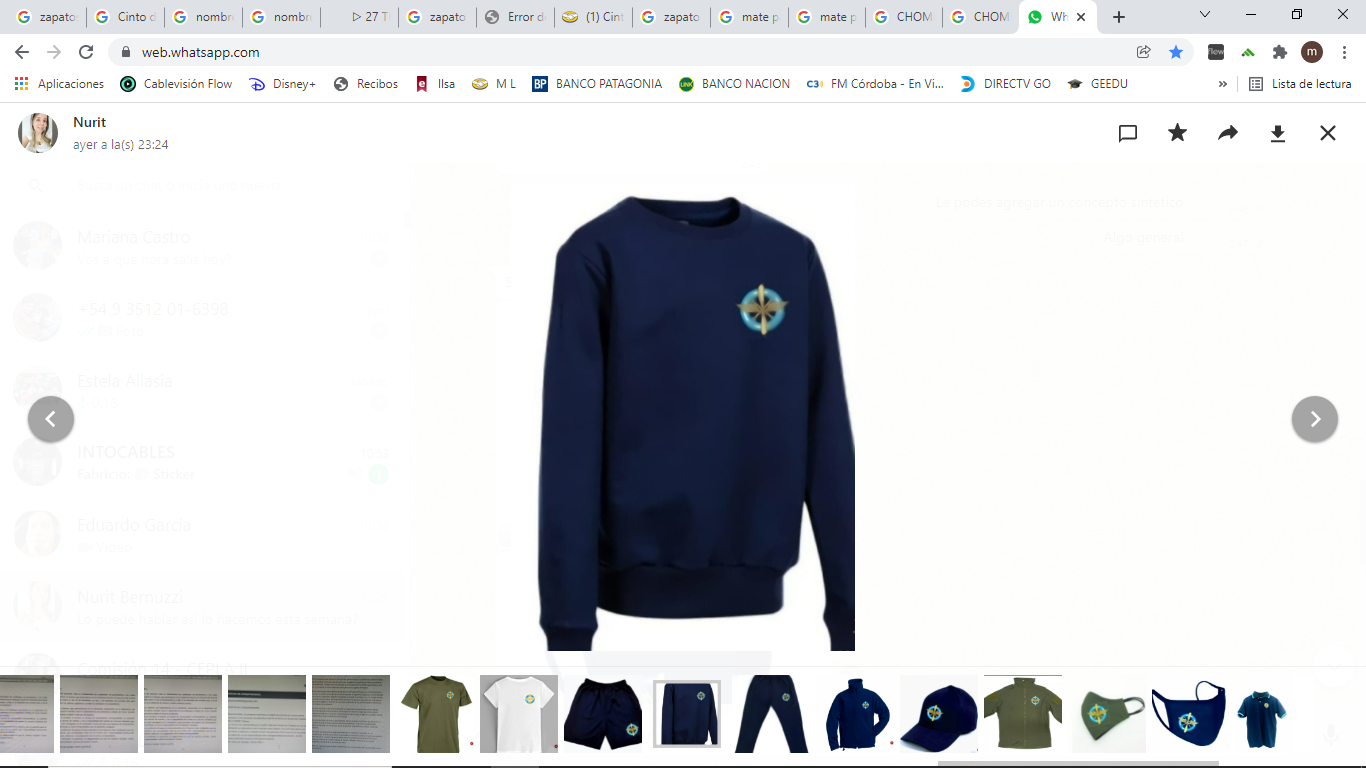 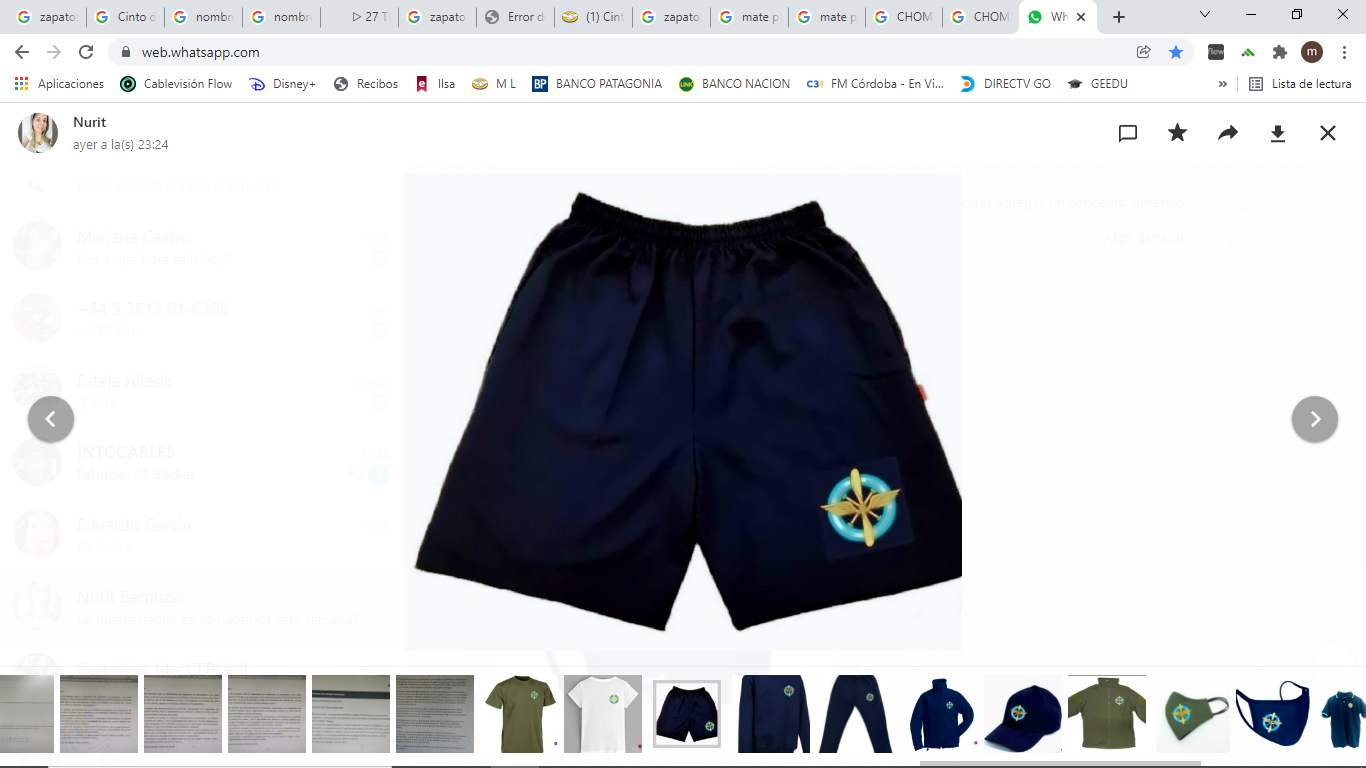 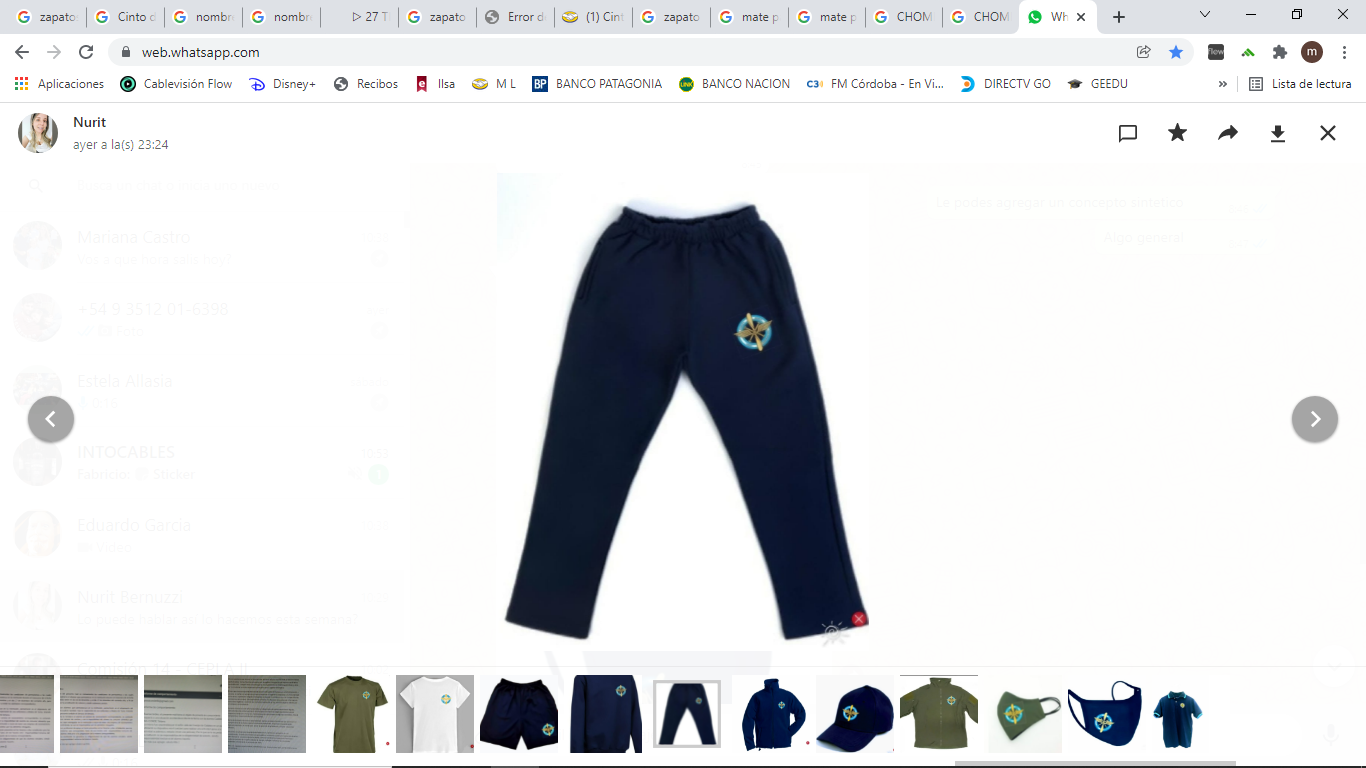 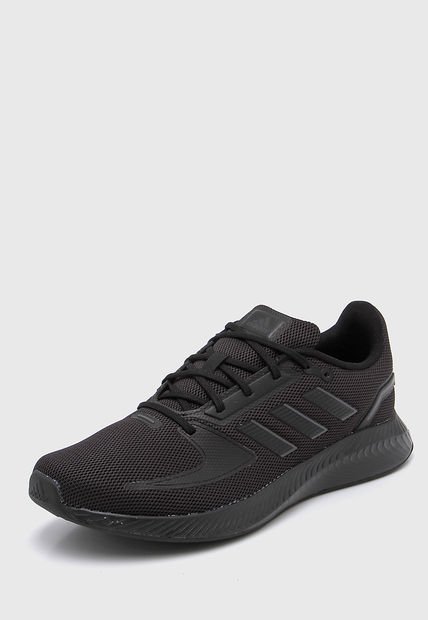 ELEMENTOS NECESARIOS A TRAER POR LOS CADETESMASCULINOSELEMENTOS DE ASEOJabón de tocadorJabonera (azul)Pasta dentalCepillo de dientesShampooAcondicionadorDesodoranteGel o fijador en sprayDesodorantePeinePolvo pédicoAlicateVaso plástico (azul)Espuma y repuestos de afeitadoraVESTIMENTA DE USO INTERNORopa interior (color a elección, preferentes colores claros) – cantidad: 12 (DOCE).Short y remera blanco liso, sin insignias (para utilizar como pijama).Ojotas de bañoELEMENTOS NECESARIOS A TRAER POR LAS CADETESFEMENINASELEMENTOS DE ASEOJabón de tocadorJabonera (azul)Pasta dentalCepillo de dientesShampooAcondicionadorGel o fijador en sprayPeineDesodorantePolvo pédicoAlicate,Vaso plástico (azul)Colitas para cabello (cinco)Blister de invisibles color similar al cabello (dos)Redesilla negra para cabello (dos)Protector diario / toallitas intimas (Cant. Necesaria)VESTIMENTA DE USO INTERNORopa interior color a elección (preferentemente colores claros – cantidad: 12 (doce) mudas).Medias can-can color natural o tostado (N° 32) - cantidad: 3 (tres).Pijama blanco (pantalón y remera, NO camisón).Ojotas de baño.UNIFORMES VIGENTES PARA CICLO LECTIVO 2022CADETES Y ALUMNOS DE RÉGIMEN EXTERNOUNIFORME DE AULA (CADETE Y ARE)UnisexGorra azul de gabardina con emblema L.A.M. (exclusivo CADETE) ⁑Chomba azul manga corta / larga con emblema del LAM. ⁕Pantalón escolar gris.Cinturón nylon azul marino con hebilla metálica plateada ajustable.Medias negras de vestir. Zapatos negros de vestir (costura prusiana y suela febo).Insignia de curso Cadetes L.A.M. (en el centro de la chomba a la altura del pecho). (exclusivo CADETES) ⁑Barbijo azul emblema LAM. ⁑Pullover escote V azulCampera polar azul con emblema del LAM. ⁕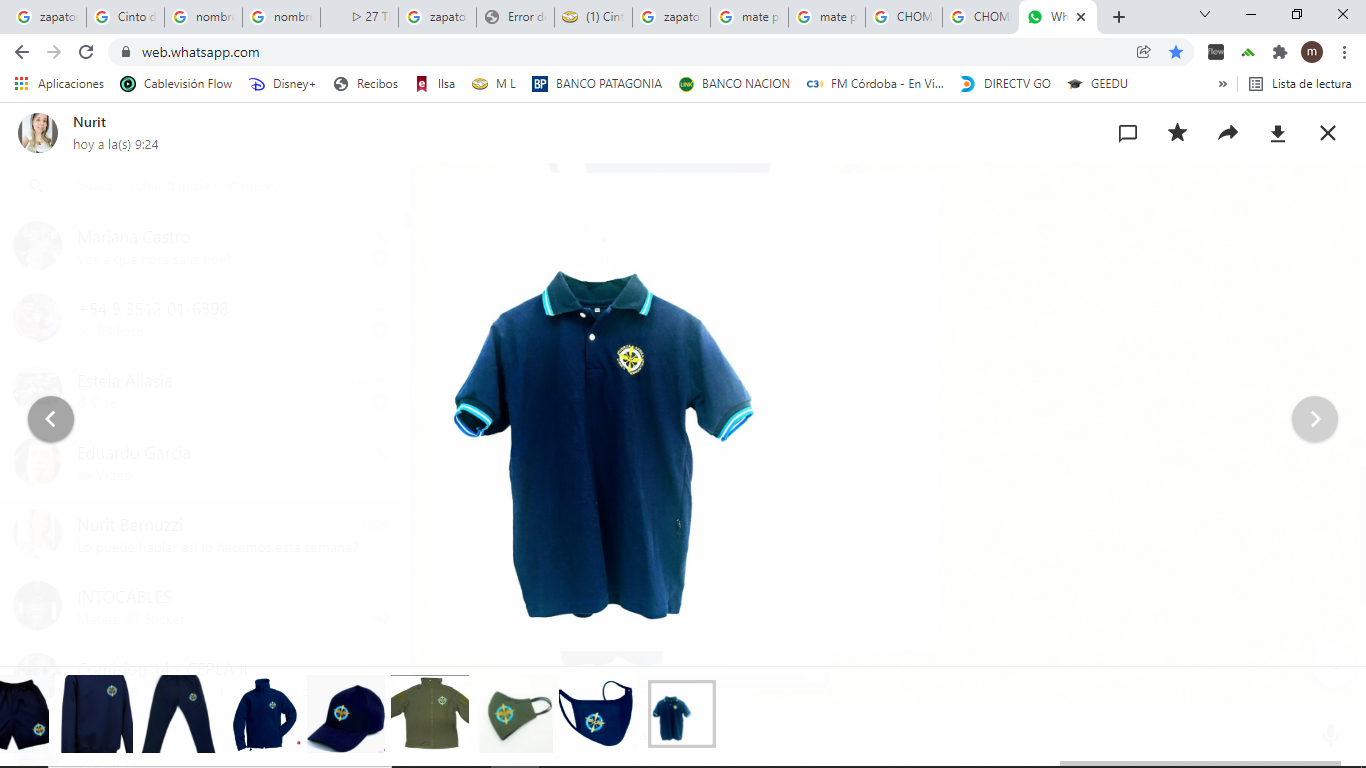 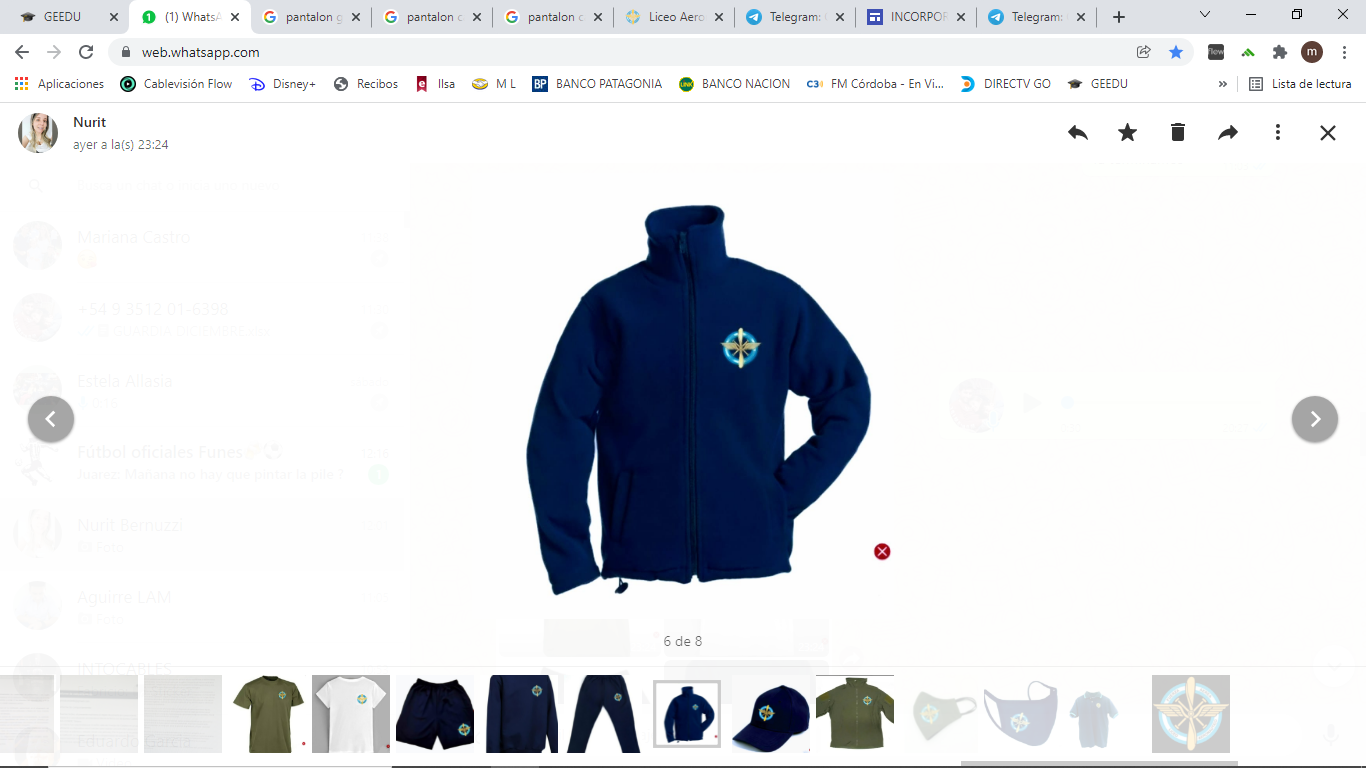 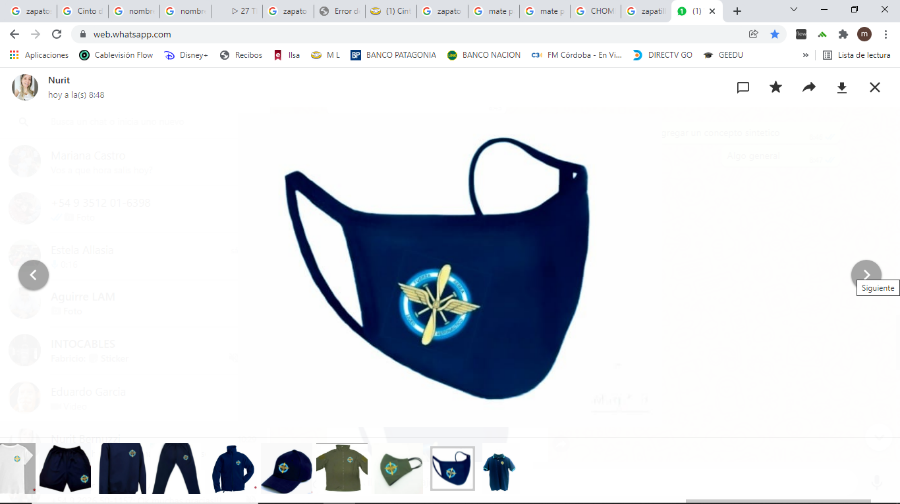 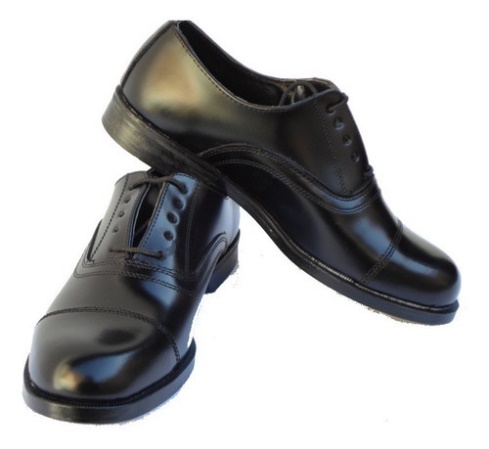 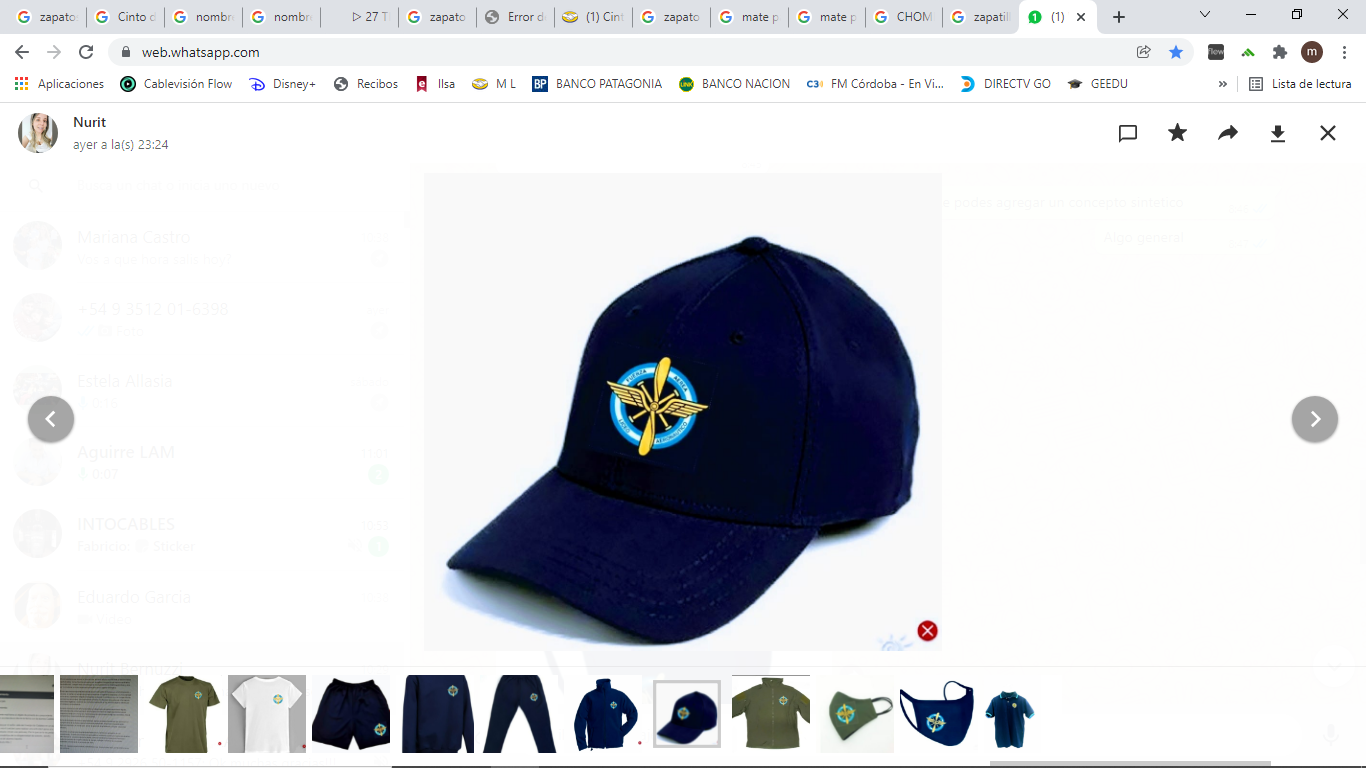 UNIFORME DE GIMNASIA (CADETE Y ARE)UnisexVeranoRemera blanca con emblema del L.A.M. ⁑Pantalón corto azul emblema del L.A.M. ⁕Medias blancas para gimnasia.Zapatillas negras.Invierno Remera blanca con emblema del L.A.M. ⁑Pantalón largo azul marino emblema del L.A.M. ⁕Buzo azul marino emblema del L.A.M. ⁕Medias blancas para gimnasia.Zapatillas negras.UNIFORME DE INSTRUCCIÓN (CADETE)UnisexGorra verde de gabardina con emblema L.A.M. ⁑Remera verde oliva con emblema L.A.M. ⁑Chaquetilla verde oliva. ⁂Pantalón cargo vede oliva. ⁂Medias blancas.Zapatilla tipo trekking negras (simil imagen).Insignias de grado verde (sobre la costura superior del bolsillo izquierdo de la chaquetilla / en el centro de la remera a la altura del pecho). ⁑Barbijo verde emblema LAM. ⁑Campera polar verde con emblema del LAM. ⁕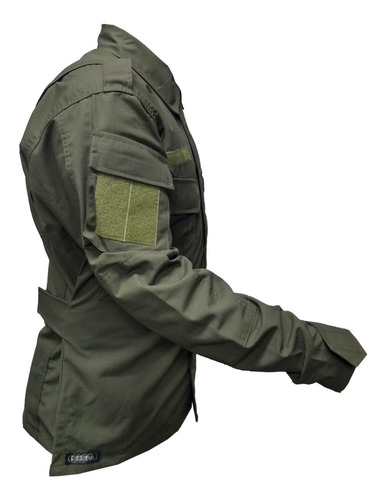 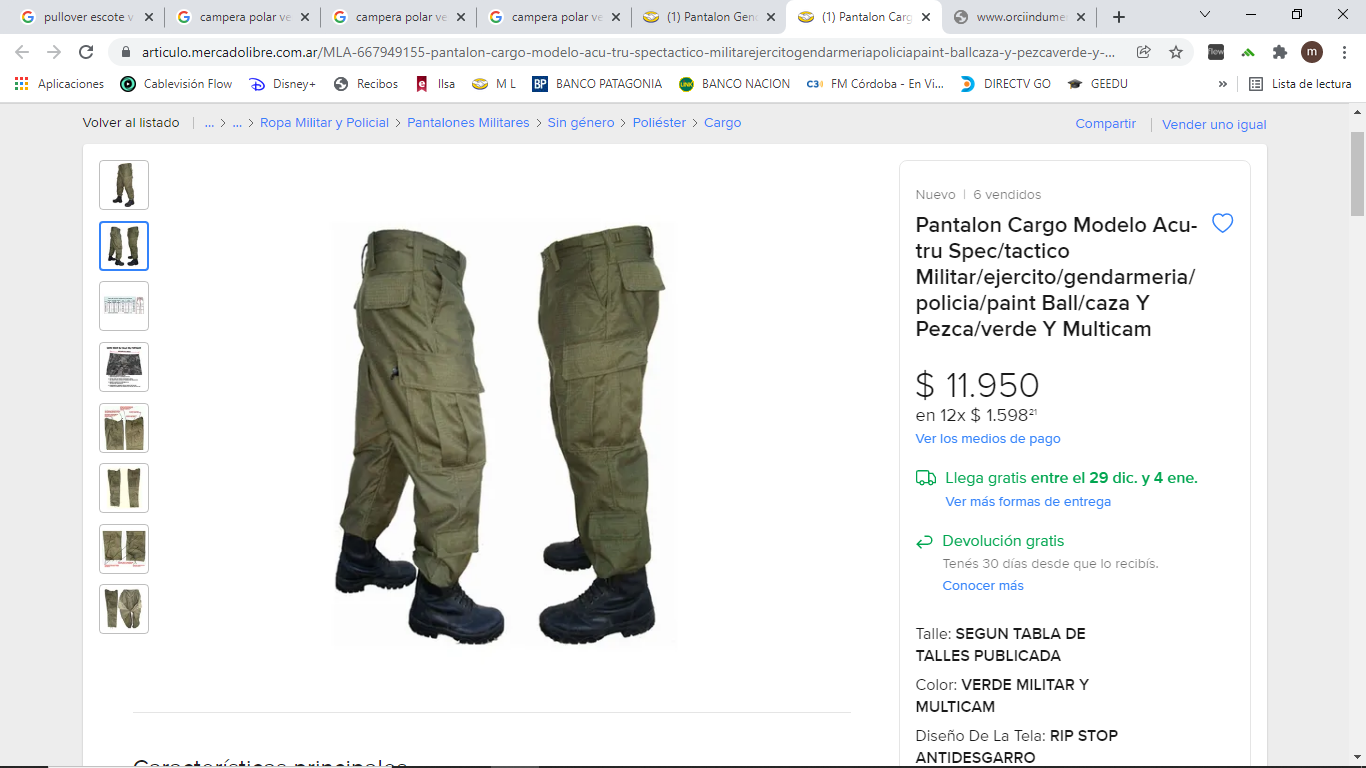 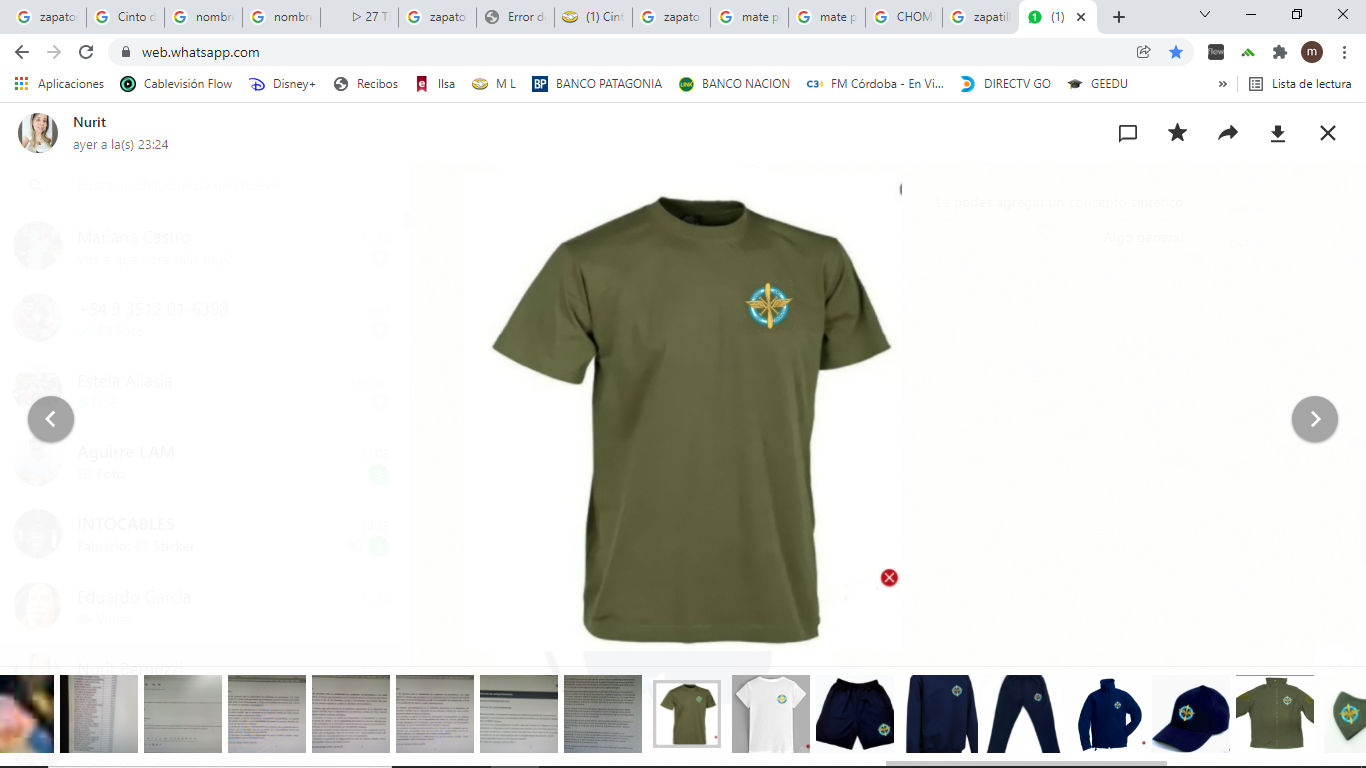 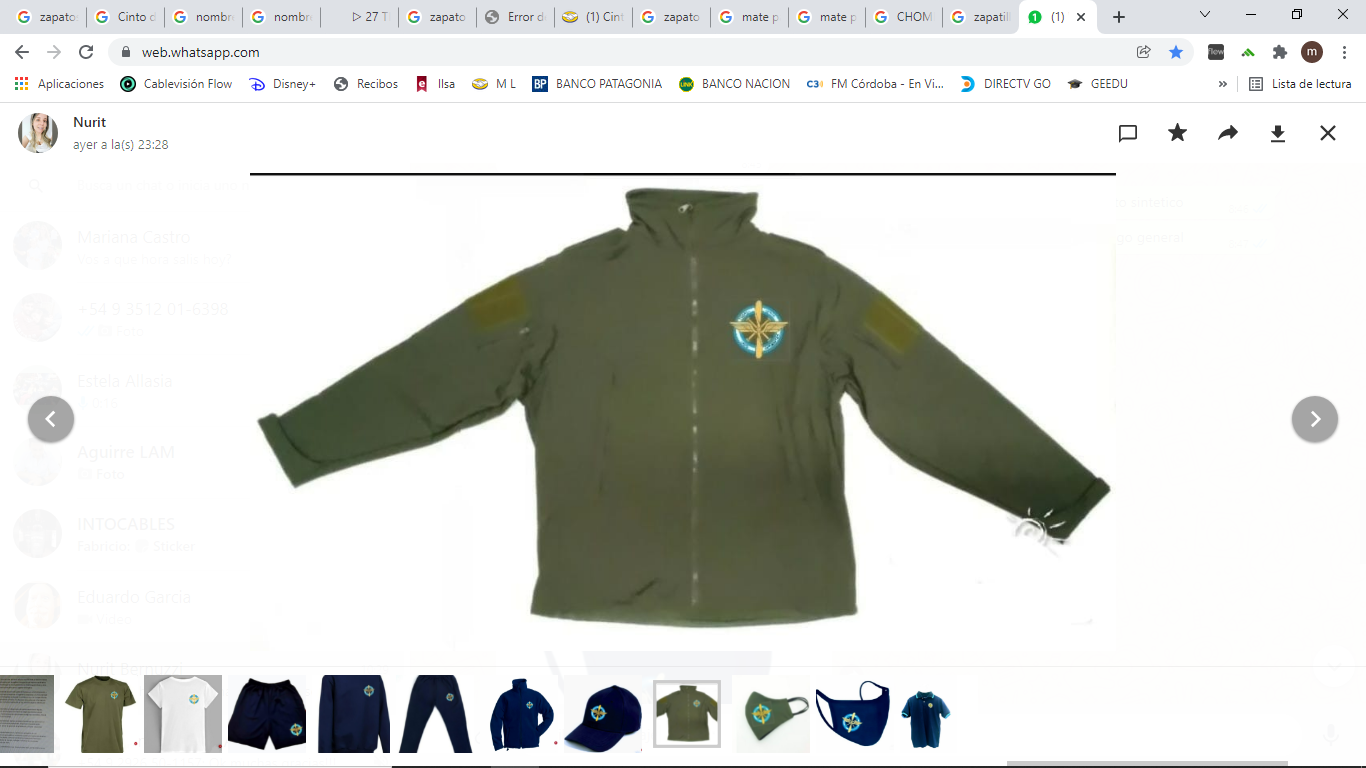 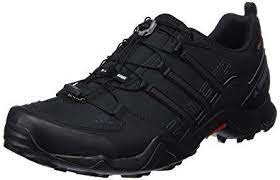 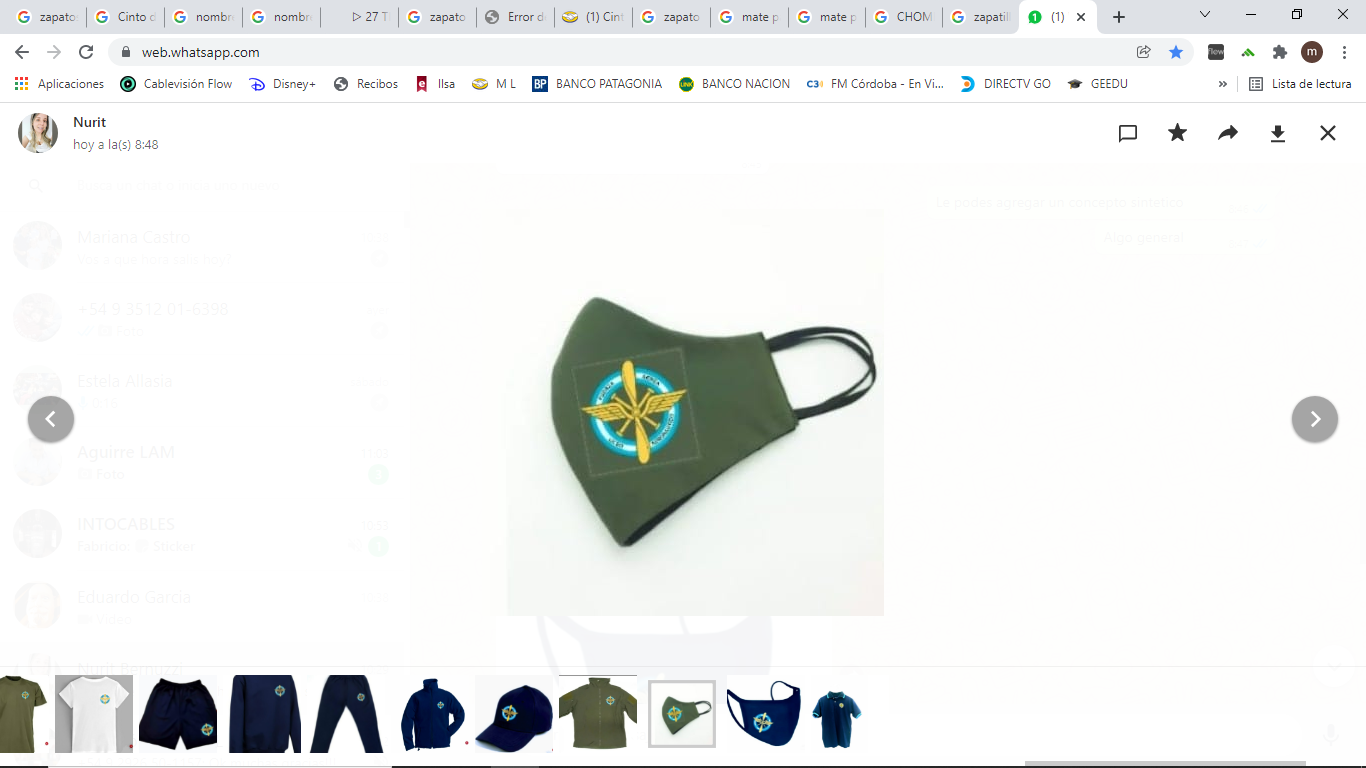 NOTA: La indumentaria detallada con “⁕” podrá ser adquirida en Crespo 2489 - Rosario, Teléfono (0341) 431-6741 – Señora Elvira.La indumentaria detallada con “⁑” podrá ser adquirida en el Liceo Aeronáutico Militar – Escuadrón Instrucción.La indumentaria detallada con “⁂” podrá ser adquirida en las tiendas de venta de uniformes militares, policiales, o caza y camping. (Uniforme símil Gendarmería)Las fechas y horarios quedarán supeditadas a las directivas emitidas por el Comité Epidemiológico COVID-19.Todos los elementos personales y la vestimenta solicitada deberán tener cocido o bordado el grado, nombre y apellido para evitar confusiones. (Ejemplo: CAD. I AÑO PEREZ JUAN).En caso de adeudar documentación, estudios médicos, cuotas, etc. Deberán ser regularizados durante el mes de febrero si excepción, antes del inicio del Ciclo Lectivo 2022, caso contario no quedara efectiva la matriculación correspondiente.ANTE CUALQUIER DUDA COMUNICARSE A LA DIVISION ALUMNOS:Telegram desde la página https://t.me/LAM_ALUMNOSTeléfonos: 0341 - 4936890 (Directo)   0341 - 4931278 Int 33126 Mail: alumnos@lam.edu.ar